Служба постинтернатного сопровождения – надежная опора для выпускниковСлужба постинтернатного сопровождения выпускников образовательных учреждений для детей-сирот и детей, оставшихся без попечения родителей, и лиц из их числа детей-сирот и детей, оставшихся без попечения родителей в возрасте от 16 до 23 лет   является структурным подразделением Детского дома  № 8. То есть директор Детского дома № 8 Рябова Елена Алексеевна является директором и главным руководителем нашей службы. Кого мы называем выпускниками? Здесь необходимо понимать, что это не выпускники школ 9-11 классов…Выпускники- это ЛИЦА  из числа детей-сирот и детей, оставшихся без попечения родителей, завершившие пребывание в организации, а также находившихся под попечительством граждан  ( бывшие опекаемые дети).Основным направлением деятельности службы является сопровождение лиц из числа детей-сирот и детей, оставшихся без попечения родителей, завершивших пребывание в организации, а также находившихся под попечительством граждан (далее – Выпускники).Основной целью нашей деятельности является успешная социализация, социальная адаптация и самореализация выпускников в обществе, для чего мы: Оказываем эффективную консультативную, психологическую, педагогическую, юридическую, социальную и иную помощь выпускникам в решении текущих задач их дальнейшего жизнеустройства.  Повышаем правовую грамотность выпускников.Защищаем права  и законные интересы выпускников.Преодолеваем  негативные установки, существующие в обществе, в отношении выпускников.Наша служба состоит из 3х специалистов: этоРуководитель -социальный педагог Уфимцева Елена ЕвгеньевнаСпециалист службы- социальный педагог Доровских Даниэла АнатольевнаСпециалист службы- психолог Коряковцева Кристина АлександровнаДля  решения каких то более сложных задач мы можем привлекать и других узких специалистов детского дома: юриста, врача, логопеда, педагогов дополнительного образования.Наши специалисты обучаются на педагогических курсах, посещают городские и краевые семинары, повышают свою квалификацию и категорию, чтобы более эффективно помогать выпускникам.Как же проходит организация приема и сопровождения выпускников?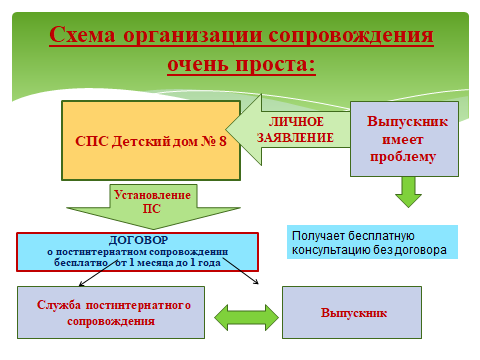  Если выпускник имеет сложную  нерешенную проблему и желает заключить с нами договор о сопровождении… после написания заявления уже запускается механизм сопровождения: -заводится личное дело ( все очень серьезно)…-берется согласие на обработку персональных данных-договор о сопровождении подписывается директором детского дома и  заверяется печатью-составляется индивидуальный план сопровождения и также подписывается директором и заверяется печатью- выпускник посещается по месту жительства, конечно с его согласия  составляется акт обследования жилищно-бытовых условий-составляется социальная карта выпускника, где заносятся данные, которые выпускник о себе может дать, по статусу, социальным связям, о учебе, о работе  и т.д. Затем, начинается работа по реализации индивидуального плана для решения конкретной задачи, которую выпускник в одиночку решить не мог, а  с нашей помощью обязательно сможет.Конечно мы принимаем  выпускников без заключения договора, только предоставляя ему  педагогическую, психологическую, социальную и юридическую помощь в форме индивидуальных и групповых консультаций, тренингов, коррекционных занятий , клубов выпускников и т.д. Но, как правило, консультация помогает при решении несложных проблем. Хочется отметить, что сопровождение по договору и разовые консультации проводятся совершенно бесплатно, как и другая помощь….При решении любой задачи мы взаимодействуем с разными учреждениями и организациями ( отделы опеки, МФЦ,  суды, техникумы, университеты, управляющие компании, социальная защита населения, центр занятости населения  и т.д.). Эти учреждения, понимая, что эта помощь нужна выпускнику интернатного учреждения, как правило, всегда помогают…Со многими организациями и учреждениями у нас заключены  соглашения о сотрудничестве в  рамках постинтернатного сопровождения.В нашей работе, касающейся социализации  очень  помогает клубная деятельность, реализация социальных проектов, программ,  разработанных Центром семейного устройства, работа кризисной комнаты для выпускников, находящихся в трудной жизненной ситуации и т.д. 